放弃升学补办报到证手续办理流程已升学的毕业生，中途主动辍学并想就业的，可在升学一年内可以申请补发报到证，一年后不予办理。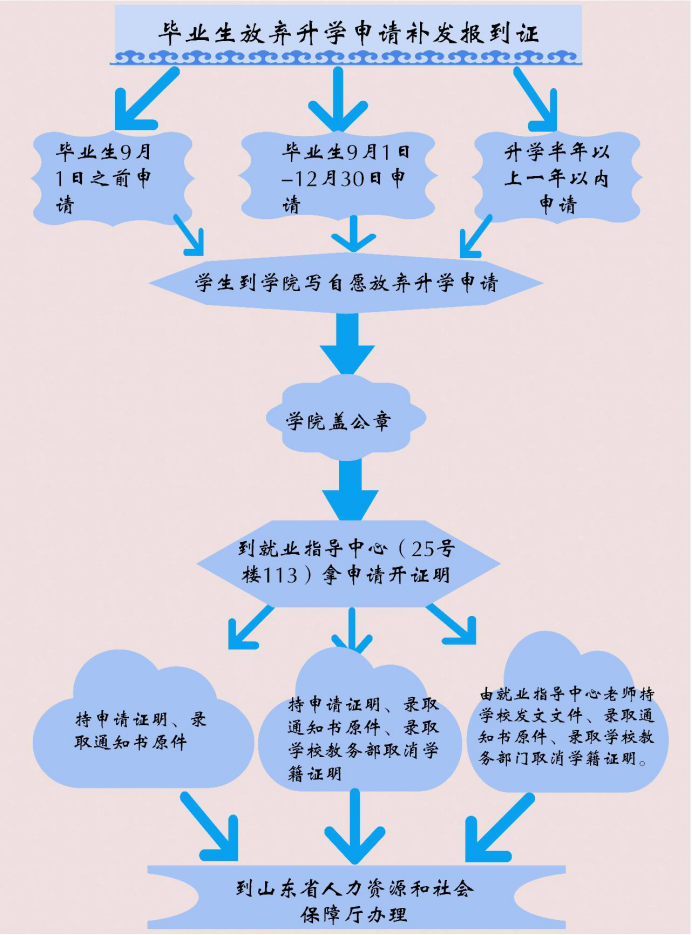 